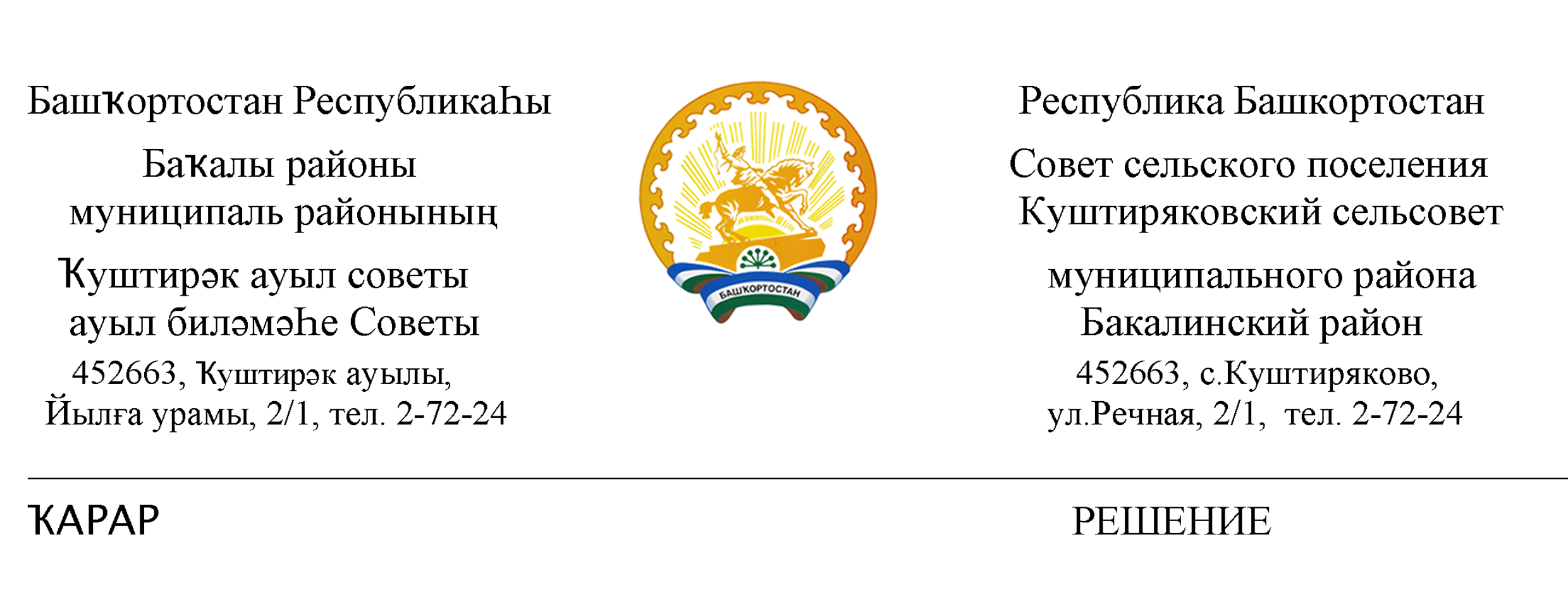 22 декабрь  2021 й.                         № 84                            22 декабря  2021 г.О назначении публичных слушаний по проекту решения о внесении изменений и дополнений в Устав   сельского поселения  Куштиряковский  сельсовет муниципального района Бакалинский район Республики БашкортостанВ соответствии со статьей 28 Федерального закона от 06.10.2003 г. № 131-ФЗ «Об общих принципах организации местного самоуправления в Российской Федерации» Совет сельского поселения Куштиряковский  сельсовет муниципального района Бакалинский  район Республики Башкортостан РЕШИЛ:1. Назначить публичные слушания по проекту решения о внесении изменений и дополнений в Устав   сельского поселения  Куштиряковский  сельсовет муниципального района Бакалинский район Республики Башкортостан на 17 января 2022 г. в 15-00 часов  в здании Администрации сельского поселения Куштиряковский   сельсовет.2. Организацию и проведение публичных слушаний по проекту решения о внесении изменений и дополнений в Устав   сельского поселения  Куштиряковский  сельсовет муниципального района Бакалинский район Республики Башкортостан возложить на комиссию по подготовке  и проведению публичных слушаний.3.  Утвердить комиссию по подготовке и проведению публичных слушаний в следующем составе: - Ахметвалиев Рустам Рашатович - избирательный округ № 1 ;-  Газизов Фаиз Рузалинович - избирательный округ № 1;- Закиров Винер Раисович - избирательный округ № 2 ;4.     Установить, что письменные предложения принимаются  до 17:00 часов 16 января  2022 года  со дня обнародования настоящего Решения.5. Настоящее решение подлежит обнародованию в здании Администрации сельского поселения Куштиряковский   сельсовет муниципального района Бакалинский район Республики Башкортостан и размещению на сайте  Администрации   сельского поселения Куштиряковский   сельсовет муниципального район Республики Башкортостан http://kushtiryak.ru/6. Контроль за исполнением настоящего решения возложить на председателя Совета.Председатель  сельского поселенияКуштиряковский  сельсоветмуниципального районаБакалинский район Республики Башкортостан                        Ф.Г.Бадртдинов